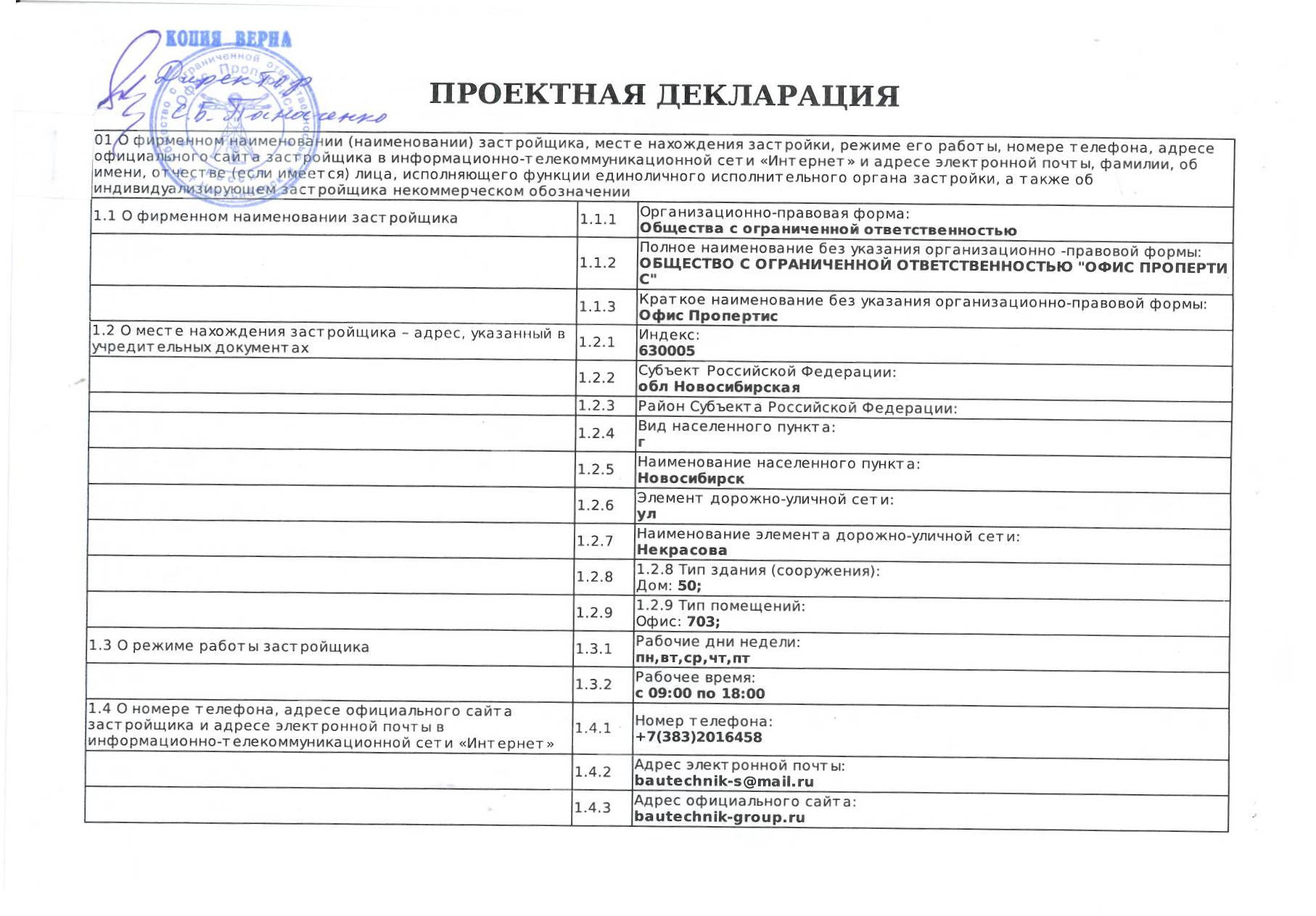 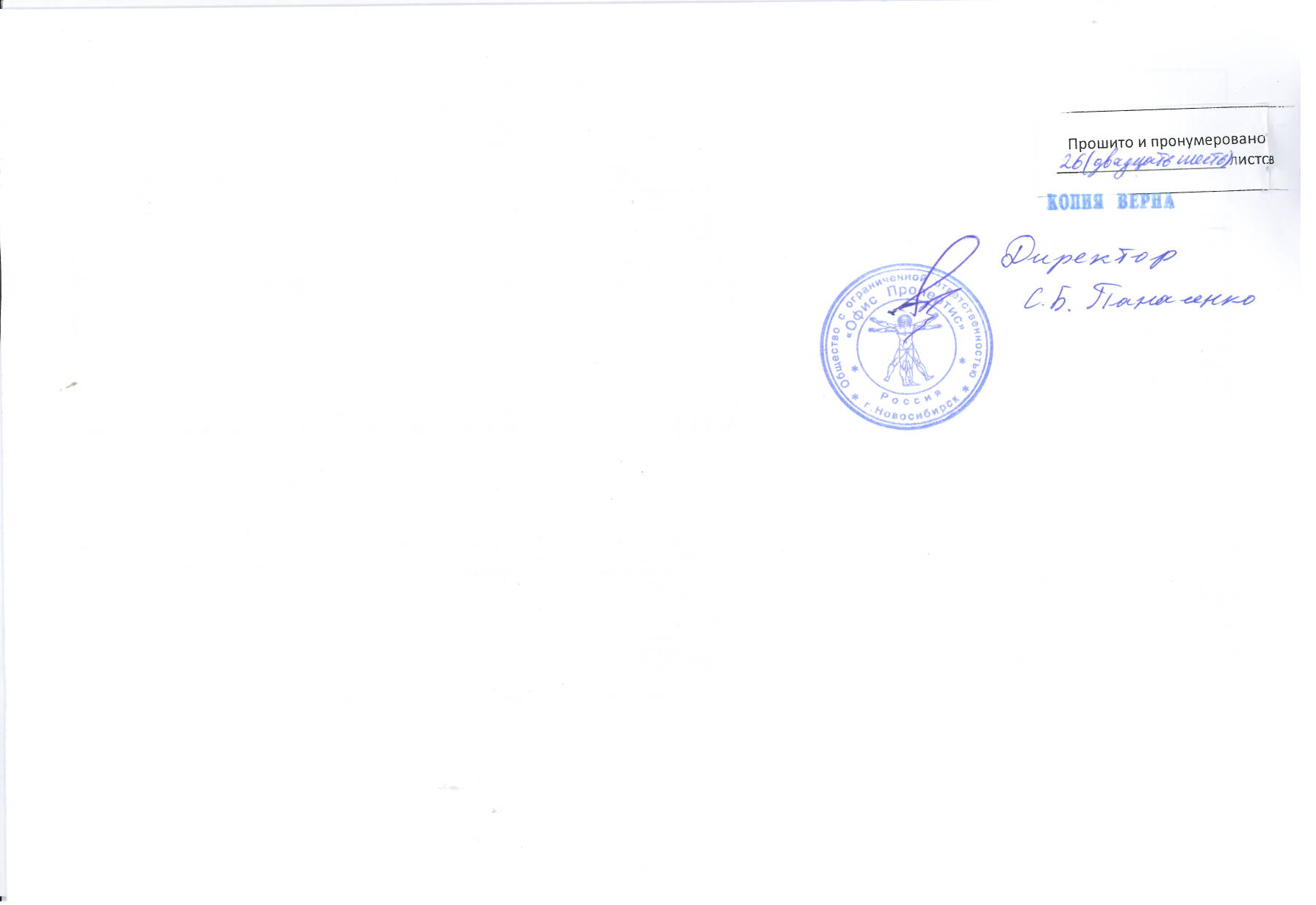 1.5 О лице, исполняющем функции единоличного исполнит ельного органа заст ройщика1.5.1Фамилия:Панасенко1.5.2Имя:Серегей1.5.3От чест во (при наличии):Борисович1.5.4Наименование должност и:Директор1.6 Об индивидуализирующем заст ройщика коммерческом обозначении1.6.1Коммерческое обозначение заст ройщика:02 О государст венной регист рации заст ройщика02 О государст венной регист рации заст ройщика02 О государст венной регист рации заст ройщика2.1 О государст венной регист рации заст ройщика2.1.1Индивидуальный номер налогоплат ельщика:54070190432.1.2Основной государст венный регист рационный номер:10654071387632.1.3Год регист рации:2006 г.03 Об учредит елях (участ никах) заст ройщика, кот орые обладают пят ью и более процент ами голосов в органе управления эт ого юридического лица, с указанием фирменного наименования (наименования) юридического  лица  — учредит еля (участ ника), фамилии, имени, от чест ва физического лица — учредит еля (участ ника), а т акже процент а голосов, кот орым обладает каждый т акой учредит ель (участ ник) в органе управления эт ого юридического лица03 Об учредит елях (участ никах) заст ройщика, кот орые обладают пят ью и более процент ами голосов в органе управления эт ого юридического лица, с указанием фирменного наименования (наименования) юридического  лица  — учредит еля (участ ника), фамилии, имени, от чест ва физического лица — учредит еля (участ ника), а т акже процент а голосов, кот орым обладает каждый т акой учредит ель (участ ник) в органе управления эт ого юридического лица03 Об учредит елях (участ никах) заст ройщика, кот орые обладают пят ью и более процент ами голосов в органе управления эт ого юридического лица, с указанием фирменного наименования (наименования) юридического  лица  — учредит еля (участ ника), фамилии, имени, от чест ва физического лица — учредит еля (участ ника), а т акже процент а голосов, кот орым обладает каждый т акой учредит ель (участ ник) в органе управления эт ого юридического лица3.1 Об учредит еле — юридическом лице, являющемся резидент ом Российской Федерации3.1.1Организационно-правовая форма:3.1.2Полное наименование без указания организационно-правовой формы:3.1.3Индивидуальный номер налогоплат ельщика:3.1.4Голосов в органе управления:3.2 Об учредит еле — юридическом лице, являющемся нерезидент ом Российской Федерации3.2.1Фирменное наименование организации:3.2.2Ст рана регист рации юридического лица:3.2.3Дат а регист рации:3.2.4Регист рационный номер:3.2.5Наименование регист рирующего органа:3.2.6Адрес в ст ране регист рации:3.2.7Голосов в органе управления:3.3 Об учредит еле — физическом лице3.3.1Фамилия:Панасенко3.3.2Имя:Серегей3.3.3От чест во (при наличии):Борисович3.3.4Гражданст во:Российская Федерация3.3.5Ст рана мест а жит ельст ва:Российская Федерация3.3.6Голосов в органе управления:100 %04 О проект ах ст роит ельст ва многокварт ирных домов и (или) иных объект ов недвижимост и, в кот орых принимал участ ие заст ройщик в т ечение т рех лет , предшест вующих опубликованию проект ной декларации, с указанием мест а нахождения указанных объект ов недвижимост и, сроков ввода их в эксплуат ацию04 О проект ах ст роит ельст ва многокварт ирных домов и (или) иных объект ов недвижимост и, в кот орых принимал участ ие заст ройщик в т ечение т рех лет , предшест вующих опубликованию проект ной декларации, с указанием мест а нахождения указанных объект ов недвижимост и, сроков ввода их в эксплуат ацию04 О проект ах ст роит ельст ва многокварт ирных домов и (или) иных объект ов недвижимост и, в кот орых принимал участ ие заст ройщик в т ечение т рех лет , предшест вующих опубликованию проект ной декларации, с указанием мест а нахождения указанных объект ов недвижимост и, сроков ввода их в эксплуат ацию4.1 О проект ах ст роит ельст ва многокварт ирных домов и (или) иных объект ов недвижимост и, в кот орых принимал участ ие заст ройщик в т ечение т рех лет , предшест вующих опубликованию проект ной декларации4.1.1Вид объект а капит ального ст роит ельст ва:нежилое здание4.1.2Субъект Российской Федерации:обл Новосибирская4.1.3Район субъект а Российской Федерации:4.1.4Вид населенного пункт а:город4.1.5Наименование населенного пункт а:Новосибирск4.1.6Элемент дорожно-уличной сет и:улица4.1.7Наименование элемент а дорожно-уличной сет и:Ленская4.1.84.1.8 Тип здания (сооружения): Дом: 85;4.1.9Индивидуализирующее объект , группу объект ов капит ального ст роит ель ст ва коммерческое обозначение:здание автостоянки по ул.Ленской, 85 стр. в Железнодорожном районе г.Новосибирска4.1.10Срок ввода объект а капит ального ст роит ельст ва в эксплуат ацию:3 квартал 2014 г.4.1.11Дат а выдачи разрешения на ввод объект а в эксплуат ацию:21.07.20144.1.12Номер разрешения на ввод объект а капит ального ст роит ельст ва в экспл уат ацию:Ru 543003000-1554.1.13Орган, выдавший разрешение на ввод объект а капит ального ст роит ельс т ва:мэрия г.Новосибирска05 О членст ве заст ройщика в саморегулируемых организациях в област и инженерных изысканий, архит ект урно-ст роит ельногопроект ирования, ст роит ельст ва, реконст рукции, капит ального ремонт а объект ов капит ального ст роит ельст ва и о выданных заст ройщику свидет ельст вах о допуске к работ ам, кот орые оказывают влияние на безопасност ь объект ов капит ального ст роит ельст ва, а т акже о членст ве заст ройщика в иных некоммерческих организациях (в т ом числе общест вах взаимного ст рахования, ассоциациях), если он являет ся членом т аких организаций и (или) имеет указанные свидет ельст ва05 О членст ве заст ройщика в саморегулируемых организациях в област и инженерных изысканий, архит ект урно-ст роит ельногопроект ирования, ст роит ельст ва, реконст рукции, капит ального ремонт а объект ов капит ального ст роит ельст ва и о выданных заст ройщику свидет ельст вах о допуске к работ ам, кот орые оказывают влияние на безопасност ь объект ов капит ального ст роит ельст ва, а т акже о членст ве заст ройщика в иных некоммерческих организациях (в т ом числе общест вах взаимного ст рахования, ассоциациях), если он являет ся членом т аких организаций и (или) имеет указанные свидет ельст ва05 О членст ве заст ройщика в саморегулируемых организациях в област и инженерных изысканий, архит ект урно-ст роит ельногопроект ирования, ст роит ельст ва, реконст рукции, капит ального ремонт а объект ов капит ального ст роит ельст ва и о выданных заст ройщику свидет ельст вах о допуске к работ ам, кот орые оказывают влияние на безопасност ь объект ов капит ального ст роит ельст ва, а т акже о членст ве заст ройщика в иных некоммерческих организациях (в т ом числе общест вах взаимного ст рахования, ассоциациях), если он являет ся членом т аких организаций и (или) имеет указанные свидет ельст ва5.1 О членст ве заст ройщика в саморегулируемых организациях в област и инженерных изысканий, архит ект урно-ст роит ельного проект ирования,ст роит ельст ва, реконст рукции, капит ального ремонт а объект ов капит ального ст роит ельст ва и о выданныхзаст ройщику свидет ельст вах о допуске к работ ам, кот орые оказывают влияние на безопасност ь объект овкапит ального ст роит ельст ва5.1.1Полное наименование саморегулируемой организации, членом кот орой яв ляет ся заст ройщик, без указания организационно-правовой формы:5.1.2Индивидуальный номер налогоплат ельщика саморегулируемой организац ии, членом кот орой являет ся заст ройщик:5.1.3Номер свидет ельст ва о допуске к работ ам, кот орые оказывают влияние н а безопасност ь объект ов капит ального ст роит ельст ва:5.1.4Дат а выдачи свидет ельст ва о допуске к работ ам:5.1.5Организационно-правовая форма некоммерческой организации, членом к от орой являет ся заст ройщик:5.2 О членст ве заст ройщика в иных некоммерческих организациях5.2.1Полное наименование некоммерческой организации, членом кот орой явля ет ся заст ройщик, без указания организационно-правовой формы:5.2.2Индивидуальный номер налогоплат ельщика некоммерческой организации:06 О финансовом результ ат е т екущего года, размерах кредит орской и дебит орской задолженност и на последнюю от чет ную дат у06 О финансовом результ ат е т екущего года, размерах кредит орской и дебит орской задолженност и на последнюю от чет ную дат у06 О финансовом результ ат е т екущего года, размерах кредит орской и дебит орской задолженност и на последнюю от чет ную дат у6.1 О финансовом результ ат е т екущего года, о размерах кредит орской и дебит орской задолженност и на последнюю от чет ную дат у6.1.1Последняя от чет ная дат а:31.12.20176.1.2Размер чист ой прибыли (убыт ков) по данным промежут очной или годовой бухгалт ерской (финансовой) от чет ност и:(193 000) р.6.1.3Размер кредит орской задолженност и по данным промежут очной или год овой бухгалт ерской (финансовой) от чет ност и:2 812 000 р.6.1.4Размер дебит орской задолженност и по данным промежут очной или годо вой бухгалт ерской (финансовой) от чет ност и:93 484 000 р.07 Декларация заст ройщика о соот вет ст вии заст ройщика т ребованиям, уст ановленным част ью 2 ст ат ьи 3 Федерального закона от 30 декабря 2004г. № 214-ФЗ «Об участ ии в долевом ст роит ельст ве многокварт ирных домов и иных объект ов недвижимост и и о внесении изменений в некот орые законодат ельные акт ы Российской Федерации», а т акже о соот вет ст вии заключивших с заст ройщиком договор поручит ельст ва юридических лиц т ребованиям, уcт ановленным част ью 3 ст ат ьи 15.3 Федерального закона от 30 декабря 2004г. № 214-ФЗ«06 участ ии в долевом ст роит ельст ве многокварт ирных домов и иных объект ов недвижимост и и о внесении изменений в некот орые законодат ельные акт ы Российской Федерации»07 Декларация заст ройщика о соот вет ст вии заст ройщика т ребованиям, уст ановленным част ью 2 ст ат ьи 3 Федерального закона от 30 декабря 2004г. № 214-ФЗ «Об участ ии в долевом ст роит ельст ве многокварт ирных домов и иных объект ов недвижимост и и о внесении изменений в некот орые законодат ельные акт ы Российской Федерации», а т акже о соот вет ст вии заключивших с заст ройщиком договор поручит ельст ва юридических лиц т ребованиям, уcт ановленным част ью 3 ст ат ьи 15.3 Федерального закона от 30 декабря 2004г. № 214-ФЗ«06 участ ии в долевом ст роит ельст ве многокварт ирных домов и иных объект ов недвижимост и и о внесении изменений в некот орые законодат ельные акт ы Российской Федерации»07 Декларация заст ройщика о соот вет ст вии заст ройщика т ребованиям, уст ановленным част ью 2 ст ат ьи 3 Федерального закона от 30 декабря 2004г. № 214-ФЗ «Об участ ии в долевом ст роит ельст ве многокварт ирных домов и иных объект ов недвижимост и и о внесении изменений в некот орые законодат ельные акт ы Российской Федерации», а т акже о соот вет ст вии заключивших с заст ройщиком договор поручит ельст ва юридических лиц т ребованиям, уcт ановленным част ью 3 ст ат ьи 15.3 Федерального закона от 30 декабря 2004г. № 214-ФЗ«06 участ ии в долевом ст роит ельст ве многокварт ирных домов и иных объект ов недвижимост и и о внесении изменений в некот орые законодат ельные акт ы Российской Федерации»7.1 О соот вет ст вии заст ройщика т ребованиям,уст ановленным част ью 2 ст ат ьи 3 Федерального закона от 30 декабря 2004г. № 214-ФЗ «Об участ ии в долевомст роит ельст ве многокварт ирных домов и иных объект ов недвижимост и и о внесении изменений в некот орыезаконодат ельные акт ы Российской Федерации»7.1.1Размер уст авного (складочного) капит ала заст ройщика уст ановленным т ребованиям:Не соответствует7.1.2Процедуры ликвидации юридического лица - заст ройщика:Не проводятся7.1.3Решение арбит ражного суда о введении одной из процедур, применяемы х в деле о банкрот ст ве в соот вет ст вии с законодат ельст вом Российской Федерации о несост оят ельност и (банкрот ст ве), в от ношении юридическ ого лица - заст ройщика:Отсутствует7.1.4Решение арбит ражного суда о приост ановлении деят ельност и в качест в е меры админист рат ивного наказания юридического лица – заст ройщика:Отсутствует7.1.5В реест ре недобросовест ных пост авщиков, ведение кот орою осущест вля ет ся в соот вет ст вии с законодат ельст вом Российской Федерации о заку пках т оваров‚ работ , услуг от дельными видами юридических лиц, сведени я о юридическом лице - заст ройщике (в т ом числе о лице, исполняющем ф ункции единоличного исполнит ельного органа юридического лица) в част и исполнения им обязат ельст в, предусмот ренных конт ракт ами или догов орами, предмет ом кот орых являет ся выполнение работ , оказание услуг в сфере ст роит ельст ва, реконст рукции и капит ального ремонт а объект ов капит ального ст роит ельст ва или организации т аких ст роит ельст ва, рек онст рукции и капит ального ремонт а либо приобрет ение у юридического лица жилых помещений:Отсутствует7.1.6В реест ре недобросовест ных пост авщиков (подрядчиков, исполнит елей), ведение кот орою осущест вляет ся в соот вет ст вии с законодат ельст вом Российской Федерации о конт ракт ной сист еме в сфере закупок т оваров, работ , услуг для обеспечения государст венных и муниципальных нужд», св едения о юридическом лице - заст ройщике (в т ом числе о лице, исполняю щем функции единоличного исполнит ельного  органа юридического лица) в част и исполнения им обязат ельст в, предусмот ренных конт ракт ами или договорами, предмет ом кот орых являет ся выполнение работ , оказание ус луг в сфере ст роит ельст ва, реконст рукции и капит ального ремонт а объе кт ов капит ального ст роит ельст ва или организации т аких ст роит ельст ва, реконст рукции и капит ального ремонт а либо приобрет ение у юридичес кого лица жилых помещений:Отсутствует7.1.7В реест ре недобросовест ных участ ников аукциона по продаже земельног о участ ка, находящегося в государст венной или муниципальной собст вен ност и, либо аукциона на право заключения договора аренды земельного у част ка, находящегося в государст венной или муниципальной собст венно ст и, ведение кот орого осущест вляет ся в соот вет ст вии с земельным зако нодат ельст вом Российской Федерации, сведения о юридическом лице - з аст ройщике (в т ом числе о лице, исполняющем функции единоличного ис полнит ельного органа юридического лица):Отсутствует7.1.8Недоимка по налогам, сборам, задолженност ь по иным обязат ельным пла т ежам в бюджет ы бюджет ной сист емы Российской Федерации (за исклю чением сумм, на кот орые предост авлены от срочка, рассрочка, инвест ици онный налоговый кредит в соот вет ст вии с законодат ельст вом Российско й Федерации о налогах и сборах, кот орые рест рукт урированы в соот вет с т вии с законодат ельст вом Российской Федерации, по кот орым имеет ся в ст упившее в законную силу решение суда о признании обязанност и заяви т еля по уплат е эт их сумм исполненной или кот орые признаны безнадежн ыми к взысканию в соот вет ст вии с законодат ельст вом Российской Федер ации о налогах и сборах; за прошедший календарный год, размер кот оры х превышает двадцат ь пят ь процент ов балансовой ст оимост и акт ивов з аст ройщика, по данным бухгалт ерской (финансовой) от чет ност и за посл едний от чет ный период, у юридического лица – заст ройщика: Отсутствует7.1.9Заявление об обжаловании указанных в п. 7.1.8 недоимки, задолженност и заст ройщиков в уст ановленном порядке:Не подано7.1.10Решение по указанному в п. 7.1.9 заявлению на дат у направления проект н ой декларации в уполномоченный орган исполнит ельной власт и субъект а Российской Федерации:7.1.11Судимост ь за  прест упления в сфере экономики (за  исключением лиц, у ко т орых т акая судимост ь погашена или снят а) у лица, осущест вляющего фу нкции единоличного исполнит ельного органа заст ройщика, и главного бу хгалт ера заст ройщика или иного должност ного лица, на кот орое возлож ено ведение бухгалт ерского учет а, либо лица, с кот орым заключен догов ор об оказании услуг по ведению бухгалт ерского учет а заст ройщика: Отсутствует7.1.12Наказания в виде лишения права занимат ь определенные должност и или занимат ься определенной деят ельност ью в сфере ст роит ельст ва, рекон ст рукции объект ов капит ального ст роит ельст ва или организации т аких ст роит ельст ва, реконст рукции и админист рат ивное наказание в виде ди сквалификации в от ношении лица, осущест вляющего функции единоличн ого исполнит ельного органа заст ройщика, и главного бухгалт ера заст ро йщика или иного должност ного лица, на кот орое возложено ведение бух галт ерского учет а, либо лица, с кот орым заключен договор об оказании у слуг по ведению бухгалт ерского учет а заст ройщика:Не применялись7.2 О соот вет ст вии заключивших с заст ройщиком договор поручит ельст ва юридических лиц т ребованиям,уст ановленным част ью 3 ст ат ьи 15.3 Федерального закона от 30 декабря 2004г. № 214-ФЗ «Об участ ии в долевомст роит ельст ве многокварт ирных домов и иных объект ов недвижимост и и о внесении изменений в некот орыезаконодат ельные акт ы Российской Федерации»7.2.1Размер суммы полност ью оплаченных уст авного капит ала заст ройщика, у ст авных (складочных) капит алов, уст авных фондов поручит еля или сопору чит елей по заключенному договору поручит ельст ва с т аким заст ройщико м и уст авных (складочных) капит алов, уст авных фондов иных заст ройщико в, т акже заключивших с указанными поручит елем или сопоручит елями дру гой договор поручит ельст ва, уст ановленным т ребованиям:7.2.2Процедуры ликвидации юридического лица – поручит еля:7.2.3Решение арбит ражного суда о введении одной из процедур, применяемы х в деле о банкрот ст ве в соот вет ст вии с законодат ельст вом Российской Федерации о несост оят ельност и (банкрот ст ве) в от ношении юридическ ого лица – поручит еля:7.2.4Решение арбит ражного суда о приост ановлении деят ельност и в качест в е меры админист рат ивного наказания юридического лица – поручит еля:7.2.5В реест ре недобросовест ных пост авщиков, ведение кот орого осущест вл яет ся в соот вет ст вии с законодат ельст вом Российской Федерации о зак упках т оваров, работ , услуг от дельными видами юридических лиц, сведен ия о юридическом лице - поручит еле (в т ом числе о лице, исполняющем фу нкции единоличного исполнит ельного  органа юридического лица) в част и исполнения им обязат ельст в, предусмот ренных конт ракт ами или догов орами, предмет ом кот орых являет ся выполнение работ , оказание услуг в сфере ст роит ельст ва, реконст рукции и капит ального ремонт а объект ов капит ального ст роит ельст ва или организации т аких ст роит ельст ва, рек онст рукции и капит ального ремонт а либо приобрет ение у юридического лица жилых помещений:7.2.6В реест ре недобросовест ных пост авщиков (подрядчиков, исполнит елей), ведение кот орого осущест вляет ся в соот вет ст вии с законодат ельст вом Российской Федерации о конт ракт ной сист еме в сфере закупок т оваров, работ , услуг для обеспечения государст венных и муниципальных нужд, св едения о юридическом лице - поручит еля (в т ом числе о лице, исполняющ ем функции единоличного исполнит ельного органа юридического лица) в част и исполнения им обязат ельст в, предусмот ренных конт ракт ами или д оговорами, предмет ом кот орых являет ся выполнение работ , оказание усл уг в сфере ст роит ельст ва, реконст рукции и капит ального ремонт а объек т ов капит ального ст роит ельст ва или организации т аких ст роит ельст ва, реконст рукции и капит ального ремонт а либо приобрет ение у юридическ ого лица жилых помещений:7.2.7В реест ре недобросовест ных участ ников аукциона по продаже земельног о участ ка, находящегося в государст венной или муниципальной собст вен ност и, либо аукциона на право заключения договора аренды земельного у част ка, находящегося в государст венной или муниципальной собст венно ст и, ведение кот орого осущест вляет ся в соот вет ст вии с земельным зако нодат ельт вом Российской Федерации, сведения о юридическом лице - по ручит еля (в т ом числе о лице, исполняющем функции единоличного испол нит ельного органа юридического лица):7.2.8Недоимка по налогам, сборам, задолженност ь по иным обязат ельным пла т ежам в бюджет ы бюджет ной сист емы Российской Федерации (за исклю чением сумм, на кот орые предост авлены от срочка, рассрочка, инвест ици онный налоговый кредит в соот вет ст вии с законодат ельст вом Российско й Федерации о налогах и сборах, кот орые рест рукт урированы в соот вет с т вии с законодат ельст вом Российской Федерации, по кот орым имеет ся в ст упившее в законную силу решение суда о признании обязанност и заяви т еля по уплат е эт их сумм исполненной или кот орые признаны безнадежн ыми к взысканию в соот вет ст вии с законодат ельст вом Российской Федер ации о налогах и сборах) за прошедший календарный год, размер кот оры х превышает двадцат ь пят ь процент ов балансовой ст оимост и акт ивов з аст ройщика, по данным бухгалт ерской (финансовой) от чет ност и за посл едний от чет ный период, у юридического лица – поручит еля:7.2.9Заявление об обжаловании указанных в пункт е 7.2.8 недоимки, задолженн ост и поручит еля в уст ановленном порядке:7.2.10Решение по указанному в пункт е 7.2.9 заявлению на дат у направления пр оект ной декларации в уполномоченный орган исполнит ельной власт и суб ъект а Российской Федерации:7.2.11Судимост ь за прест упления в сфере экономики (за исключением лиц, у ко  т орых т акая судимост ь погашена или снят а) у лица, осущест вляющего фу нкции единоличного исполнит ельного органа поручит еля, и главного бухг алт ера поручит еля или иного должност ного лица, на кот орое возложено ведение бухгалт ерского учет а, либо лица, с  кот орым заключен договор о б оказании услуг по ведению бухгалт ерского учет а поручит еля:7.2.12Наказания в виде лишения права занимат ь определенные должност и или занимат ься определенной деят ельност ью в сфере ст роит ельст ва, рекон ст рукции объект ов капит ального ст роит ельст ва или организации т аких ст роит ельст ва, реконст рукции и админист рат ивное наказание в виде ди сквалификации в от ношении лица, осущест вляющего функции единоличн ого исполнит ельного органа поручит еля, и главного бухгалт ера поручит е ля или иного должност ного лица, на кот орое возложено ведение бухгалт ерского учет а, либо лица, с кот орым заключен договор об оказании услуг по ведению бухгалт ерского учет а поручит еля:08 Иная, не прот иворечащая законодат ельст ву информация о заст ройщике08 Иная, не прот иворечащая законодат ельст ву информация о заст ройщике08 Иная, не прот иворечащая законодат ельст ву информация о заст ройщике8.1 Информация о заст ройщике8.1.1Информация о заст ройщике:09 О видах ст роящихся (создаваемых) в рамках проект а ст роит ельст ва объект ов капит ального ст роит ельст ва, их мест оположении и основных характ ерист иках, сумме общей площади всех жилых и нежилых помещений09 О видах ст роящихся (создаваемых) в рамках проект а ст роит ельст ва объект ов капит ального ст роит ельст ва, их мест оположении и основных характ ерист иках, сумме общей площади всех жилых и нежилых помещений09 О видах ст роящихся (создаваемых) в рамках проект а ст роит ельст ва объект ов капит ального ст роит ельст ва, их мест оположении и основных характ ерист иках, сумме общей площади всех жилых и нежилых помещений9.1 О количест ве объект ов капит ального ст роит ельст ва, в от ношении кот орых заполняет ся проект ная декларация9.1.1Количест во объект ов капит ального ст роит ельст ва, в от ношении кот оры х заполняет ся проект ная декларация:19.1.2Обоснование ст роит ельст ва нескольких объект ов капит ального ст роит е льст ва в пределах одного разрешения на ст роит ельст во:9.2 О видах ст роящихся в рамках проект а ст роит ельст ва объект ов капит ального ст роит ельст ва, их мест оположении и основных характ ерист иках9.2.1Вид ст роящегося (создаваемого) объект а капит ального ст роит ельст ва:многоквартирный дом9.2.2Субъект Российской Федерации:обл Новосибирская9.2.3Район субъект а Российской Федерации:9.2.4Вид населенного пункт а:город9.2.5Наименование населенного пункт а:Новосибирск9.2.6Округ в населенном пункт е:9.2.7Район в населенном пункт е:Железнодорожный9.2.8Вид обозначения улицы:улица9.2.9Наименование улицы:Ленская9.2.10Дом:85 (стр)9.2.11Лит ера:9.2.12Корпус:9.2.13Ст роение:9.2.14Владение:9.2.15Блок-секция:9.2.16Ут очнение адреса:9.2.17Назначение объект а:Жилое9.2.18Минимальное кол-во эт ажей:149.2.19Максимальное кол-во эт ажей:149.2.20Общая площадь объект а:9199,77 м29.2.21Мат ериал наружных ст ен и каркаса объект а:с монолитным железобетонным каркасом и стенами из мелкоштучны х каменных материалов (кирпич, керамические камни, блоки и др.)9.2.22Мат ериал перекрыт ий:Монолитные железобетонные9.2.23Класс энергоэффект ивност и:B9.2.24Сейсмост ойкост ь:69.3 О сумме общей площади всех жилых и нежилых помещений9.3.1Сумма общей площади всех жилых помещений:4719,5 м29.3.2Сумма общей площади всех нежилых помещений:2215,27 м29.3.3Сумма общей площади всех жилых и нежилых помещений:6934,77 м2Объект №1Объект №1Объект №110 О виде договора, для исполнения кот орого заст ройщиком осущест вляет ся реализация проект а ст роит ельст ва (в случае заключеният акого договора), в т ом числе договора, предусмот ренного законодат ельст вом Российской Федерации о градост роит ельной деят ельност и, о лицах, выполнивших инженерные изыскания, архит ект урно-ст роит ельное проект ирование, о результ ат ах эксперт изы проект нойдокумент ации и результ ат ах инженерных изысканий, о результ ат ах государст венной экологической эксперт изы, если т ребование опроведении т аких эксперт из уст ановлено федеральным законом10 О виде договора, для исполнения кот орого заст ройщиком осущест вляет ся реализация проект а ст роит ельст ва (в случае заключеният акого договора), в т ом числе договора, предусмот ренного законодат ельст вом Российской Федерации о градост роит ельной деят ельност и, о лицах, выполнивших инженерные изыскания, архит ект урно-ст роит ельное проект ирование, о результ ат ах эксперт изы проект нойдокумент ации и результ ат ах инженерных изысканий, о результ ат ах государст венной экологической эксперт изы, если т ребование опроведении т аких эксперт из уст ановлено федеральным законом10 О виде договора, для исполнения кот орого заст ройщиком осущест вляет ся реализация проект а ст роит ельст ва (в случае заключеният акого договора), в т ом числе договора, предусмот ренного законодат ельст вом Российской Федерации о градост роит ельной деят ельност и, о лицах, выполнивших инженерные изыскания, архит ект урно-ст роит ельное проект ирование, о результ ат ах эксперт изы проект нойдокумент ации и результ ат ах инженерных изысканий, о результ ат ах государст венной экологической эксперт изы, если т ребование опроведении т аких эксперт из уст ановлено федеральным законом10.1 О виде  договора, для исполнения кот орого заст ройщиком осущест вляет ся реализация проект аст роит ельст ва, в т ом числе договора, предусмот ренного законодат ельст вом Российской Федерации оградост роит ельной деят ельност и10.1.1Вид договора:10.1.2Номер договора:10.1.3Дат а заключения договора:10.1.4Дат ы внесения изменений в договор:10.2 О лицах, выполнивших инженерные изыскания10.2.1Организационно-правовая форма организации, выполнившей инженерные изыскания:Общества с ограниченной ответственностью10.2.2Полное наименование организации, выполнившей инженерные изыскания, без указания организационно - правовой формы:Стадия НСК10.2.3Фамилия индивидуального предпринимат еля, выполнившего инженерные изыскания:10.2.4Имя индивидуального предпринимат еля, выполнившего инженерные изыс кания:10.2.5От чест во (при наличии) индивидуального предпринимат еля, выполнившег о инженерные изыскания:10.2.6Индивидуальный номер налогоплат ельщика, выполнившего инженерные и зыскания:540656558610.3 О лицах, выполнивших архит ект урно-ст роит ельное проект ирование10.3.1Организационно-правовая форма организации, выполнившей архит ект ур но-ст роит ельное проект ирование:Общества с ограниченной ответственностью10.3.2Полное наименование организации, выполнившей архит ект урно-ст роит ел ьное проект ирование, без указания организационно-правовой формы: Сибирские градостроительные проекты10.3.3Фамилия индивидуального предпринимат еля, выполнившего архит ект урн о-ст роит ельное проект ирование:10.3.4Имя индивидуального предпринимат еля, выполнившего архит ект урно-ст р оит ельное проект ирование:10.3.5От чест во (при наличии) индивидуального предпринимат еля, выполнившег о архит ект урно-ст роит ельное проект ирование:10.3.6Индивидуальный номер налогоплат ельщика, выполнившего архит ект урно- ст роит ельное проект ирование:540525161110.4 О результ ат ах эксперт изы проект ной документ ации и результ ат ов инженерных изысканий10.4.1Вид заключения эксперт изы:Положительное заключение экспертизы проектной документации10.4.2Дат а выдачи заключения эксперт изы проект ной документ ации и (или) ре зульт ат ов инженерных изысканий:11.05.201610.4.3Номер заключения эксперт изы проект ной документ ации и (или) результ а т ов инженерных изысканий:54-2-1-2-0005-1610.4.4Организационно-правовая форма организации, выдавшей заключение экс перт изы проект ной документ ации и (или) результ ат ов инженерных изыск аний:Общества с ограниченной ответственностью10.4.5Полное наименование организации, выдавшей заключение эксперт изы пр оект ной документ ации и (или) результ ат ов инженерных изысканий, без у казания организационно - правовой формы:ГлавСтройЭкспертиза10.4.6Индивидуальный номер налогоплат ельщика организации, выдавшей закл ючение государст венной эксперт изы проект ной документ ации и (или) ре зульт ат ов инженерных изысканий:540670069010.4 (2) О результ ат ах эксперт изы проект ной документ ации и результ ат ов инженерных изысканий10.4.1Вид заключения эксперт изы:Положительное заключение экспертизы результатов инженерных из ысканий10.4.2Дат а выдачи заключения эксперт изы проект ной документ ации и (или) ре зульт ат ов инженерных изысканий:28.03.201610.4.3Номер заключения эксперт изы проект ной документ ации и (или) результ а т ов инженерных изысканий:22-2-1-1-0014-1610.4.4Организационно-правовая форма организации, выдавшей заключение экс перт изы проект ной документ ации и (или) результ ат ов инженерных изыск аний:Общества с ограниченной ответственностью10.4.5Полное наименование организации, выдавшей заключение эксперт изы пр оект ной документ ации и (или) результ ат ов инженерных изысканий, без у казания организационно - правовой формы:АлтайГеоЭксперт10.4.6Индивидуальный номер налогоплат ельщика организации, выдавшей закл ючение государст венной эксперт изы проект ной документ ации и (или) ре зульт ат ов инженерных изысканий:222121675610.5 О результ ат ах государст венной экологической эксперт изы10.5.1Дат а выдачи заключения государст венной экологической эксперт изы:10.5.2Номер заключения государст венной экологической эксперт изы:10.5.3Организационно-правовая форма организации, выдавшей заключение гос ударст венной экологической эксперт изы:10.5.4Полное наименование организации, выдавшей заключение государст венн ой экологической эксперт изы, без указания организационно - правовой ф ормы:10.5.5Индивидуальный номер налогоплат ельщика организации, выдавшей закл ючение экологической эксперт изы:10.6 Об индивидуализирующем объект , группу объект ов капит ального ст роит ельст ва коммерческом обозначении10.6.1Коммерческое обозначение, индивидуализирующее объект , группу объек т ов:11 О разрешении на ст роит ельст во11 О разрешении на ст роит ельст во11 О разрешении на ст роит ельст во11.1 О разрешении на ст роит ельст во11.1.1Номер разрешения на ст роит ельст во:54-Ru-54303000-113-201611.1.2Дат а выдачи разрешения на ст роит ельст во:04.07.201611.1.3Срок дейст вия разрешения на ст роит ельст во:25.12.201811.1.4Последняя дат а продления срока дейст вия разрешения на ст роит ельст в о:04.04.201811.1.5Наименование органа, выдавшего разрешение на ст роит ельст во :мэрия города Новосибирска12 О правах заст ройщика на земельный участ ок, на кот ором осущест вляет ся ст роит ельст во (создание) многокварт ирного дома либо многокварт ирных домов и (или) иных объект ов недвижимост и, в т ом числе о реквизит ах правоуст анавливающего документ а на земельный участ ок, о собст веннике земельного участ ка (в случае, если заст ройщик не являет ся собст венником земельного участ ка), о кадаст ровом номере и площади земельного участ ка12 О правах заст ройщика на земельный участ ок, на кот ором осущест вляет ся ст роит ельст во (создание) многокварт ирного дома либо многокварт ирных домов и (или) иных объект ов недвижимост и, в т ом числе о реквизит ах правоуст анавливающего документ а на земельный участ ок, о собст веннике земельного участ ка (в случае, если заст ройщик не являет ся собст венником земельного участ ка), о кадаст ровом номере и площади земельного участ ка12 О правах заст ройщика на земельный участ ок, на кот ором осущест вляет ся ст роит ельст во (создание) многокварт ирного дома либо многокварт ирных домов и (или) иных объект ов недвижимост и, в т ом числе о реквизит ах правоуст анавливающего документ а на земельный участ ок, о собст веннике земельного участ ка (в случае, если заст ройщик не являет ся собст венником земельного участ ка), о кадаст ровом номере и площади земельного участ ка12.1 О правах заст ройщика на земельный участ ок, на кот ором осущест вляет ся ст роит ельст во (создание)12.1.1Вид права заст ройщика на земельный участ ок:право собственности12.1.2Вид договора:договор купли-продажи12.1.3Номер договора, определяющего права заст ройщика на земельный участ ок:б/н12.1.4Дат а подписания договора, определяющего права заст ройщика на земел ьный участ ок:01.11.200612.1.5Дат а государст венной регист рации договора, определяющего права зас т ройщика на земельный участ ок:12.1.6Дат а окончания дейст вия права заст ройщика на земельный участ ок:12.1.7Дат а государст венной регист рации изменений в договор:12.1.8Наименование уполномоченного органа, предост авившего земельный уча ст ок в собст венност ь:12.1.9Номер правового акт а уполномоченного органа о предост авление земель ного участ ка в собст венност ь:12.1.10Дат а правового акт а уполномоченного органа о предост авление земельн ого участ ка в собст венност ь:12.1.11Дат а государст венной регист рации права собст венност и:12.2 О собст веннике земельного участ ка12.2.1Собст венник земельного участ ка:застройщик12.2.2Организационно-правовая форма собст венност и земельного участ ка:12.2.3Полное наименование собст венника земельного участ ка, без указания ор ганизационно - правовой формы:12.2.4Фамилия собст венника земельного участ ка:12.2.5Имя собст венника земельного участ ка:12.2.6От чест во собст венника земельного участ ка (при наличии):12.2.7Индивидуальный номер налогоплат ельщика юридического лица, индивиду ального предпринимат еля - собст венника земельного участ ка:12.2.8Форма собст венност и земельного участ ка:12.2.9Наименование органа уполномоченного на распоряжение земельного уча ст ка:12.3 О кадаст ровом номере и площади земельного участ ка12.3.1Кадаст ровый номер земельного участ ка:54:35:021027_: 2905_12.3.2Площадь земельного участ ка (с указанием единицы измерения):2 168 м213 О планируемых элемент ах благоуст ройст ва т еррит ории13 О планируемых элемент ах благоуст ройст ва т еррит ории13 О планируемых элемент ах благоуст ройст ва т еррит ории13.1 Об элемент ах благоуст ройст ва т ериит ории13.1.1Наличие планируемых проездов, площадок, велосипедных дорожек, пешех одных переходов, т рот уаров:проезды, площадки, тротуары13.1.2Наличие парковочного прост ранст ва вне объект а ст роит ельст ва (распол ожение, планируемое количест во машино - мест ):8 машино-мест в границах земельного участка, 11 машино-мест за границами земельного участка13.1.3Наличие дворового прост ранст ва, в т ом числе дет ских и спорт ивных пло щадок (расположение от носит ельно объект а ст роит ельст ва, описание и грового и спорт ивного оборудования, малых архит ект урных форм, иных пл анируемых элемент ов):детские и спортивные площадки расположены на юго-западе и запа де относительно объекта строительства; малые формы: скамья, урн а, песочница, карусель, качалка-балансир, качель, игровой комплек с13.1.4Площадки для размещения конт ейнеров для сбора т вердых от ходов (рас положение от носит ельно объект а ст роит ельст ва):расположена на юге относительно объекта строительства13.1.5Описание планируемых мероприят ий по озеленению:высадка деревьев, кустарников, газон обыкновенный13.1.6Соот вет ст вие т ребованиям по созданию безбарьерной среды для маломо бильных лиц:пандусы со стороны входов в подъезды, со стороны входов в нежил иые помещения; пологие спуски тротуаров и в местах надземных переходов13.1.7Наличие наружного освещения дорожных покрыт ий, прост ранст в в т ранс порт ных и пешеходных зонах, архит ект урного освещения (дат а выдачи т ехнических условий, срок дейст вия, наименование организации, выдавше й т ехнические условия):13.1.8Описание иных планируемых элемент ов благоуст ройст ва:14 О планируемом подключении (т ехнологическом присоединении) многокварт ирных домов и (или) иных объект ов недвижимост и к сет ям инженерно-т ехнического обеспечения, размере плат ы за т акое подключение и планируемом подключении к сет ям связи14 О планируемом подключении (т ехнологическом присоединении) многокварт ирных домов и (или) иных объект ов недвижимост и к сет ям инженерно-т ехнического обеспечения, размере плат ы за т акое подключение и планируемом подключении к сет ям связи14 О планируемом подключении (т ехнологическом присоединении) многокварт ирных домов и (или) иных объект ов недвижимост и к сет ям инженерно-т ехнического обеспечения, размере плат ы за т акое подключение и планируемом подключении к сет ям связи14.1 О планируемом подключении (т ехнологическом присоединении) к сет ям инженерно-т ехнического обеспечения14.1.1Вид сет и инженерно-т ехнического обеспечения:электроснабжение14.1.2Организационно-правовая форма организации, выдавшей т ехнические ус ловия на подключение к сет и инженерно-т ехнического обеспечения: Акционерные общества14.1.3Полное наименование организации, выдавшей т ехнические условия на по дключение к сет и инженерно-т ехнического обеспечения, без указания ор ганизационно - правовой формы:Региональные электрические сети14.1.4Индивидуальный номер налогоплат ельщика организации, выдавшей т ехн ические условия на подключение к сет и инженерно-т ехнического обеспеч ения:540629147014.1.5Дат а выдачи т ехнических условий на подключения к сет и инженерно-т ехн ического обеспечения:04.10.201314.1.6Номер выдачи т ехнических условий подключения к сет и инженерно-т ехни ческого обеспечения:53-12/9206414.1.7Срок дейст вия т ехнических условий подключения к сет и инженерно-т ехни ческого обеспечения:18.11.201814.1.8Размер плат ы за подключение к сет и инженерно-т ехнического обеспечен ия:2 527 219,56 р.14.1 (2) О планируемом подключении (т ехнологическом присоединении) к сет ям инженерно-т ехнического обеспечения14.1.1Вид сет и инженерно-т ехнического обеспечения:холодное водоснабжение14.1.2Организационно-правовая форма организации, выдавшей т ехнические ус ловия на подключение к сет и инженерно-т ехнического обеспечения: Муниципальные унитарные предприятия14.1.3Полное наименование организации, выдавшей т ехнические условия на по дключение к сет и инженерно-т ехнического обеспечения, без указания ор ганизационно - правовой формы:ГОРВОДОКАНАЛ14.1.4Индивидуальный номер налогоплат ельщика организации, выдавшей т ехн ические условия на подключение к сет и инженерно-т ехнического обеспеч ения:541110087514.1.5Дат а выдачи т ехнических условий на подключения к сет и инженерно-т ехн ического обеспечения:12.04.201614.1.6Номер выдачи т ехнических условий подключения к сет и инженерно-т ехни ческого обеспечения:5-16.231В14.1.7Срок дейст вия т ехнических условий подключения к сет и инженерно-т ехни ческого обеспечения:30.12.201814.1.8Размер плат ы за подключение к сет и инженерно-т ехнического обеспечен ия:1 416 670 р.14.1 (3) О планируемом подключении (т ехнологическом присоединении) к сет ям инженерно-т ехнического обеспечения14.1.1Вид сет и инженерно-т ехнического обеспечения:бытовое или общесплавное водоотведение14.1.2Организационно-правовая форма организации, выдавшей т ехнические ус ловия на подключение к сет и инженерно-т ехнического обеспечения: Общества с ограниченной ответственностью14.1.3Полное наименование организации, выдавшей т ехнические условия на по дключение к сет и инженерно-т ехнического обеспечения, без указания ор ганизационно - правовой формы:ГОРВОДОКАНАЛ14.1.4Индивидуальный номер налогоплат ельщика организации, выдавшей т ехн ические условия на подключение к сет и инженерно-т ехнического обеспеч ения:541110087514.1.5Дат а выдачи т ехнических условий на подключения к сет и инженерно-т ехн ического обеспечения:12.04.201614.1.6Номер выдачи т ехнических условий подключения к сет и инженерно-т ехни ческого обеспечения:5-16.232К14.1.7Срок дейст вия т ехнических условий подключения к сет и инженерно-т ехни ческого обеспечения:30.12.201814.1.8Размер плат ы за подключение к сет и инженерно-т ехнического обеспечен ия:2 685 762 р.14.1 (4) О планируемом подключении (т ехнологическом присоединении) к сет ям инженерно-т ехнического обеспечения14.1.1Вид сет и инженерно-т ехнического обеспечения:теплоснабжение14.1.2Организационно-правовая форма организации, выдавшей т ехнические ус ловия на подключение к сет и инженерно-т ехнического обеспечения: Акционерные общества14.1.3Полное наименование организации, выдавшей т ехнические условия на по дключение к сет и инженерно-т ехнического обеспечения, без указания ор ганизационно - правовой формы:Сибирская энергетическая компания14.1.4Индивидуальный номер налогоплат ельщика организации, выдавшей т ехн ические условия на подключение к сет и инженерно-т ехнического обеспеч ения:540527034014.1.5Дат а выдачи т ехнических условий на подключения к сет и инженерно-т ехн ического обеспечения:01.04.201614.1.6Номер выдачи т ехнических условий подключения к сет и инженерно-т ехни ческого обеспечения:112-2-24/81997г14.1.7Срок дейст вия т ехнических условий подключения к сет и инженерно-т ехни ческого обеспечения:01.07.201814.1.8Размер плат ы за подключение к сет и инженерно-т ехнического обеспечен ия:3 554 444,35 р.14.2 О планируемом подключении к сет ям связи14.2.1Вид сет и связи:передача данных и доступа в интернет14.2.2Организационно-правовая форма организации, выдавшей т ехнические ус ловия, заключившей договор на подключение к сет и связи:Непубличные / Закрытые акционерные обществаОрганизационно-правовая форма организации, выдавшей т ехнические ус ловия, заключившей договор на подключение к сет и связи:Непубличные / Закрытые акционерные общества14.2.3Полное наименование организации, выдавшей т ехнические условия, закл ючившей договор на подключение к сет и связи, без указания организаци онно - правовой формы:ТелеконнектПолное наименование организации, выдавшей т ехнические условия, закл ючившей договор на подключение к сет и связи, без указания организаци онно - правовой формы:Телеконнект14.2.4Индивидуальный номер налогоплат ельщика организации, выдавшей т ехн ические условия, заключившей договор на подключение к сет и связи: 5433142780Индивидуальный номер налогоплат ельщика организации, выдавшей т ехн ические условия, заключившей договор на подключение к сет и связи: 543314278015 О количест ве в сост аве ст роящихся (создаваемых) в рамках проект а ст роит ельст ва многокварт ирных домов и (или) иных объект ов недвижимост и жилых помещений и нежилых помещений, а т акже об их основных характ ерист иках (за исключением площади комнат , помещений вспомогат ельного использования, лоджий, веранд, балконов, т еррас в жилом помещении), о наличии и площади част ей нежилого помещения15 О количест ве в сост аве ст роящихся (создаваемых) в рамках проект а ст роит ельст ва многокварт ирных домов и (или) иных объект ов недвижимост и жилых помещений и нежилых помещений, а т акже об их основных характ ерист иках (за исключением площади комнат , помещений вспомогат ельного использования, лоджий, веранд, балконов, т еррас в жилом помещении), о наличии и площади част ей нежилого помещения15 О количест ве в сост аве ст роящихся (создаваемых) в рамках проект а ст роит ельст ва многокварт ирных домов и (или) иных объект ов недвижимост и жилых помещений и нежилых помещений, а т акже об их основных характ ерист иках (за исключением площади комнат , помещений вспомогат ельного использования, лоджий, веранд, балконов, т еррас в жилом помещении), о наличии и площади част ей нежилого помещения15 О количест ве в сост аве ст роящихся (создаваемых) в рамках проект а ст роит ельст ва многокварт ирных домов и (или) иных объект ов недвижимост и жилых помещений и нежилых помещений, а т акже об их основных характ ерист иках (за исключением площади комнат , помещений вспомогат ельного использования, лоджий, веранд, балконов, т еррас в жилом помещении), о наличии и площади част ей нежилого помещения15 О количест ве в сост аве ст роящихся (создаваемых) в рамках проект а ст роит ельст ва многокварт ирных домов и (или) иных объект ов недвижимост и жилых помещений и нежилых помещений, а т акже об их основных характ ерист иках (за исключением площади комнат , помещений вспомогат ельного использования, лоджий, веранд, балконов, т еррас в жилом помещении), о наличии и площади част ей нежилого помещения15 О количест ве в сост аве ст роящихся (создаваемых) в рамках проект а ст роит ельст ва многокварт ирных домов и (или) иных объект ов недвижимост и жилых помещений и нежилых помещений, а т акже об их основных характ ерист иках (за исключением площади комнат , помещений вспомогат ельного использования, лоджий, веранд, балконов, т еррас в жилом помещении), о наличии и площади част ей нежилого помещения15 О количест ве в сост аве ст роящихся (создаваемых) в рамках проект а ст роит ельст ва многокварт ирных домов и (или) иных объект ов недвижимост и жилых помещений и нежилых помещений, а т акже об их основных характ ерист иках (за исключением площади комнат , помещений вспомогат ельного использования, лоджий, веранд, балконов, т еррас в жилом помещении), о наличии и площади част ей нежилого помещения15 О количест ве в сост аве ст роящихся (создаваемых) в рамках проект а ст роит ельст ва многокварт ирных домов и (или) иных объект ов недвижимост и жилых помещений и нежилых помещений, а т акже об их основных характ ерист иках (за исключением площади комнат , помещений вспомогат ельного использования, лоджий, веранд, балконов, т еррас в жилом помещении), о наличии и площади част ей нежилого помещения15 О количест ве в сост аве ст роящихся (создаваемых) в рамках проект а ст роит ельст ва многокварт ирных домов и (или) иных объект ов недвижимост и жилых помещений и нежилых помещений, а т акже об их основных характ ерист иках (за исключением площади комнат , помещений вспомогат ельного использования, лоджий, веранд, балконов, т еррас в жилом помещении), о наличии и площади част ей нежилого помещения15.1 О количест ве в сост аве ст роящихся (создаваемых) в рамках проект а ст роит ельст ва многокварт ирных домов и (или) иных объект ов недвижимост и жилых помещений и нежилых помещений15.1 О количест ве в сост аве ст роящихся (создаваемых) в рамках проект а ст роит ельст ва многокварт ирных домов и (или) иных объект ов недвижимост и жилых помещений и нежилых помещений15.1 О количест ве в сост аве ст роящихся (создаваемых) в рамках проект а ст роит ельст ва многокварт ирных домов и (или) иных объект ов недвижимост и жилых помещений и нежилых помещений15.1 О количест ве в сост аве ст роящихся (создаваемых) в рамках проект а ст роит ельст ва многокварт ирных домов и (или) иных объект ов недвижимост и жилых помещений и нежилых помещений15.1 О количест ве в сост аве ст роящихся (создаваемых) в рамках проект а ст роит ельст ва многокварт ирных домов и (или) иных объект ов недвижимост и жилых помещений и нежилых помещений15.1 О количест ве в сост аве ст роящихся (создаваемых) в рамках проект а ст роит ельст ва многокварт ирных домов и (или) иных объект ов недвижимост и жилых помещений и нежилых помещений15.1.1Количест во жилых помещений:62Количест во жилых помещений:6215.1.2Количест во нежилых помещений:14Количест во нежилых помещений:1415.1.3В т ом числе машино-мест :48В т ом числе машино-мест :4815.1.4В т ом числе иных нежилых помещений:13В т ом числе иных нежилых помещений:1315.2 Об основных характ ерист иках жилых помещений15.2 Об основных характ ерист иках жилых помещений15.2 Об основных характ ерист иках жилых помещений15.2 Об основных характ ерист иках жилых помещений15.2 Об основных характ ерист иках жилых помещений15.2 Об основных характ ерист иках жилых помещений15.2.1№НазачениеЭт ажНомер подъездаОбщая площадь (м2)Кол-во комнатКол-во комнатКол-во комнат1жилое2164.672222жилое2141.631113жилое2150.061114жилое2171.902225жилое3164.412226жилое3141.571117жилое3149.911118жилое3171.722229жилое4164.2722210жилое4141.5311111жилое4149.9111112жилое4171.6422213жилое5179.7122214жилое5151.8211115жилое51100.9822216жилое6179.7122217жилое6151.82118жилое61100.98219жилое7179.71220жилое7151.82121жилое71100.98222жилое8179.71223жилое8151.82124жилое81100.98225жилое9179.71226жилое9151.82127жилое91100.98228жилое10179.71229жилое10151.82130жилое101100.98231жилое11179.69232жилое11151.80133жилое111100.93234жилое12179.69235жилое12151.80136жилое121100.93237жилое4271.90238жилое4250.06139жилое4241.63140жилое4264.68241жилое52100.98242жилое5251.82143жилое5279.71244жилое62100.98245жилое6251.82146жилое6279.71247жилое72100.98248жилое7251.82149жилое7279.71250жилое82100.98251жилое8251.82152жилое8279.71253жилое92100.98254жилое9251.82155жилое9279.71256жилое102100.98100.98100.9822257жилое10251.8251.8251.8211158жилое10279.7179.7179.7122259жилое112100.93100.93100.9322260жилое112133.39133.39133.3933361жилое122100.93100.93100.9322262жилое122133.39133.39133.3933315.3 Об основных характ ерист иках нежилых помещений15.3 Об основных характ ерист иках нежилых помещений15.3 Об основных характ ерист иках нежилых помещений15.3 Об основных характ ерист иках нежилых помещений15.3 Об основных характ ерист иках нежилых помещений15.3 Об основных характ ерист иках нежилых помещений15.3 Об основных характ ерист иках нежилых помещений15.3 Об основных характ ерист иках нежилых помещений15.3.1№НазачениеНазачениеНазачениеНазачениеЭт ажНомер подъездаНомер подъездаНомер подъездаОбщая площадь (м2)Общая площадь (м2)Площадь част ей нежилого помещенияПлощадь част ей нежилого помещения№НазачениеНазачениеНазачениеНазачениеЭт ажНомер подъездаНомер подъездаНомер подъездаОбщая площадь (м2)Общая площадь (м2)НаименованиеПлощадь(м2)1авт ост оянкаавт ост оянкаавт ост оянкаавт ост оянкаподвал1.21.21.21505.041505.04Подземная авт ост оянка1505.042Помещение общест венного назначения№1Помещение общест венного назначения№1Помещение общест венного назначения№1Помещение общест венного назначения№11222193.59193.59Помещение общест венного назначения№1183.71Сан.узел1.15Сан.узел1.69Тамбур сан.узла7.043Помещение общест венного назначения№2Помещение общест венного назначения№2Помещение общест венного назначения№2Помещение общест венного назначения№211.21.21.297.8997.89Помещение общест венного назначения№289.92Сан.узел1.42Сан.узел1.4Тамбур сан.узла5.154Помещение общест венного назначения№3Помещение общест венного назначения№3Помещение общест венного назначения№3Помещение общест венного назначения№31111180.95180.95Помещение общест венного назначения№3167.15Сан.узел1.34Сан.узел1.4Тамбур сан.узла3.46т амбур7.65Офис №1Офис №1Офис №1Офис №1222283.0283.02Офис №171.73Сан.узел1.63Сан.узел1.54Тамбур сан.узла8.126Офис №2Офис №2Офис №2Офис №22222112.95112.95Офис №2102.59Сан.узел1.75Сан.узел1.1Тамбур сан.узла3.88КУИ3.637Офис №3Офис №3Офис №3Офис №3222298.2798.27Офис №388.84Сан.узелСан.узел1.631.63Сан.узелСан.узел1.631.63Тамбур сан.узлаТамбур сан.узла1.641.64Тамбур сан.узлаТамбур сан.узла1.641.64КУИКУИ2.892.898Офис №1Офис №1Офис №132283.0283.02Офис №1Офис №171.7371.73Сан.узелСан.узел1.631.63Сан.узелСан.узел1.541.54Тамбур сан.узлаТамбур сан.узла8.128.129Офис №2Офис №2Офис №2322112.95112.95Офис №2Офис №2102.59102.59Сан.узелСан.узел1.751.75Сан.узелСан.узел1.11.1Тамбур сан.узлаТамбур сан.узла3.883.88КУИКУИ3.633.6310Офис №3Офис №3Офис №332298.2798.27Офис №3Офис №388.8488.84Сан.узелСан.узел1.631.63Сан.узелСан.узел1.631.63Тамбур сан.узлаТамбур сан.узла1.641.64Тамбур сан.узлаТамбур сан.узла1.641.64КУИКУИ2.892.8911Вест ибюль первого эт ажаВест ибюль первого эт ажаВест ибюль первого эт ажа11.21.219.3319.33Вест ибюльВест ибюль19.3319.3312Лест ничная клет каЛест ничная клет каЛест ничная клет ка11.21.217.2717.27Лест ничная клет каЛест ничная клет ка17.2717.2713Холл с лест ничной клет койХолл с лест ничной клет койХолл с лест ничной клет кой22234.9834.98Холл с лест ничной клет койХолл с лест ничной клет кой34.9834.9814Холл с лест ничной клет койХолл с лест ничной клет койХолл с лест ничной клет кой32234.9834.98Холл с лест ничной клет койХолл с лест ничной клет кой34.9834.9816 О сост аве общего имущест ва в ст роящемся (создаваемом) в рамках проект а ст роит ельст ва многокварт ирном доме (перечень помещений общего пользования с указанием их назначения и площади, перечень т ехнологического и инженерного оборудования, предназначенного для обслуживания более чем одного помещения в данном доме)16 О сост аве общего имущест ва в ст роящемся (создаваемом) в рамках проект а ст роит ельст ва многокварт ирном доме (перечень помещений общего пользования с указанием их назначения и площади, перечень т ехнологического и инженерного оборудования, предназначенного для обслуживания более чем одного помещения в данном доме)16 О сост аве общего имущест ва в ст роящемся (создаваемом) в рамках проект а ст роит ельст ва многокварт ирном доме (перечень помещений общего пользования с указанием их назначения и площади, перечень т ехнологического и инженерного оборудования, предназначенного для обслуживания более чем одного помещения в данном доме)16 О сост аве общего имущест ва в ст роящемся (создаваемом) в рамках проект а ст роит ельст ва многокварт ирном доме (перечень помещений общего пользования с указанием их назначения и площади, перечень т ехнологического и инженерного оборудования, предназначенного для обслуживания более чем одного помещения в данном доме)16 О сост аве общего имущест ва в ст роящемся (создаваемом) в рамках проект а ст роит ельст ва многокварт ирном доме (перечень помещений общего пользования с указанием их назначения и площади, перечень т ехнологического и инженерного оборудования, предназначенного для обслуживания более чем одного помещения в данном доме)16 О сост аве общего имущест ва в ст роящемся (создаваемом) в рамках проект а ст роит ельст ва многокварт ирном доме (перечень помещений общего пользования с указанием их назначения и площади, перечень т ехнологического и инженерного оборудования, предназначенного для обслуживания более чем одного помещения в данном доме)16 О сост аве общего имущест ва в ст роящемся (создаваемом) в рамках проект а ст роит ельст ва многокварт ирном доме (перечень помещений общего пользования с указанием их назначения и площади, перечень т ехнологического и инженерного оборудования, предназначенного для обслуживания более чем одного помещения в данном доме)16 О сост аве общего имущест ва в ст роящемся (создаваемом) в рамках проект а ст роит ельст ва многокварт ирном доме (перечень помещений общего пользования с указанием их назначения и площади, перечень т ехнологического и инженерного оборудования, предназначенного для обслуживания более чем одного помещения в данном доме)16 О сост аве общего имущест ва в ст роящемся (создаваемом) в рамках проект а ст роит ельст ва многокварт ирном доме (перечень помещений общего пользования с указанием их назначения и площади, перечень т ехнологического и инженерного оборудования, предназначенного для обслуживания более чем одного помещения в данном доме)16 О сост аве общего имущест ва в ст роящемся (создаваемом) в рамках проект а ст роит ельст ва многокварт ирном доме (перечень помещений общего пользования с указанием их назначения и площади, перечень т ехнологического и инженерного оборудования, предназначенного для обслуживания более чем одного помещения в данном доме)16 О сост аве общего имущест ва в ст роящемся (создаваемом) в рамках проект а ст роит ельст ва многокварт ирном доме (перечень помещений общего пользования с указанием их назначения и площади, перечень т ехнологического и инженерного оборудования, предназначенного для обслуживания более чем одного помещения в данном доме)16 О сост аве общего имущест ва в ст роящемся (создаваемом) в рамках проект а ст роит ельст ва многокварт ирном доме (перечень помещений общего пользования с указанием их назначения и площади, перечень т ехнологического и инженерного оборудования, предназначенного для обслуживания более чем одного помещения в данном доме)16 О сост аве общего имущест ва в ст роящемся (создаваемом) в рамках проект а ст роит ельст ва многокварт ирном доме (перечень помещений общего пользования с указанием их назначения и площади, перечень т ехнологического и инженерного оборудования, предназначенного для обслуживания более чем одного помещения в данном доме)16.1 Перечень помещений общего пользования с указанием их назначения и площади16.1 Перечень помещений общего пользования с указанием их назначения и площади16.1 Перечень помещений общего пользования с указанием их назначения и площади16.1 Перечень помещений общего пользования с указанием их назначения и площади16.1 Перечень помещений общего пользования с указанием их назначения и площади16.1 Перечень помещений общего пользования с указанием их назначения и площади16.1.1№№№№№№№№№№№№№№№Вид помещенияОписание мест а расположения помещенияОписание мест а расположения помещенияОписание мест а расположения помещенияОписание мест а расположения помещенияОписание мест а расположения помещенияНазначение помещенияНазначение помещенияПлощадь (м2)Площадь (м2)11Эвакуационная лест ничная клет ка №1подвалподвалподвалподвалподвалэвакуацияэвакуация10.2310.2322Эвакуационная лест ничная клет ка №2подвалподвалподвалподвалподвалэвакуацияэвакуация16.916.933Элект рощит оваяподвалподвалподвалподвалподвалОбеспечение э/энергиейОбеспечение э/энергией7.997.9944Рампаподвалподвалподвалподвалподвалпроезд а/мпроезд а/м80.9380.9355Вент камераподвалподвалподвалподвалподвалвент иляциявент иляция11.711.766Тамбур-шлюзподвалподвалподвалподвалподвалпроход к помещениямпроход к помещениям9.029.0277Тамбур-шлюзподвалподвалподвалподвалподвалпроход к помещениямпроход к помещениям4.634.638Тамбур-шлюзподвалпроход к помещениям5.69Тамбур-шлюзподвалпроход к помещениям2.6310Лест ничная клет каподвалэвакуация4.5211Тех помещениеподвалРазмещение инженерного оборудования6.312ИТП+узел вводаподвалСист ема от опления21.4113Насосная1 эт ажОбеспечение ХВС14.814Лесничная клет ка1 эт ажэвакуация14.2615Мус. камера1 эт ажСбор ТБО4.6116Сан.узел1 эт ажБыт овые нужды1.217Сан. узел1 эт ажБыт овые нужды1.418т амбур1 эт ажВход в подъезд819Тамбур1 эт ажпроход к помещениям11.8720консьерж1 эт ажохрана4.5421вест ибюль1 эт ажДост уп к лифт ам22.8822Тамбур1 эт ажВход в подъезд7.623Тамбур1 эт ажВход в подъезд11.8724Консьерж1 эт ажохрана4.5425Мусорокамера1 эт ажСбор ТБО4.6126КУИ1 эт ажХранение инвент аря2.6527вест ибюль1 эт ажДост уп к лифт ам20.1328Лест ничная клет ка1 эт ажэвакуация14.2629Элект рощит овая1эт ажОбеспечение э/энергией10.730т амбур1 эт ажДост уп в диспет черскую3.8331диспет черская1 эт ажОхрана, диспет черизация12.1332Лифт овой холл2 эт ажДост уп к лифт ам24.4733Тамбур2 эт ажВыход на балкон4.9334Балкон незадымляемой лест ницы2 эт ажэвакуация7.6835Лест ничная клет ка2 эт ажэвакуация13.836Лест ничная клет ка2 эт ажэвакуация13.837Лифт овой холл3 эт ажДост уп к лифт ам24.4738Тамбур3 эт ажВыход на балкон4.9339Балкон незадымляемой лест ницы3 эт ажэвакуация7.6840Лест ничная клет ка3 эт ажэвакуация13.841Лест ничная клет ка3 эт ажэвакуация13.842Лифт овой холл4 эт ажДост уп к лифт ам24.4743Тамбур4 эт ажВыход на балкон4.9344Балкон незадымляемой лест ницы4 эт ажэвакуация7.6845Лест ничная клет ка4 эт ажэвакуация13.846Лифт овой холл4 эт ажДост уп к лифт ам24.4747Тамбур4 эт ажВыход на балкон4.9348Балкон незадымляемой лест ницы4 эт ажэвакуация7.6849Лест ничная клет ка4 эт ажэвакуация13.850Лифт овой холл5 эт ажДост уп к лифт ам24.4751Тамбур5 эт ажВыход на балкон4.9352Балкон незадымляемой лест ницы5 эт ажэвакуация7.6853Лест ничная клет ка5 эт ажэвакуация13.854Лифт овой холл5 эт ажДост уп к лифт ам24.4755Тамбур5 эт ажВыход на балкон4.9356Балкон незадымляемой лест ницы5 эт ажэвакуация7.6857Лест ничная клет ка5 эт ажэвакуация13.858Лифт овой холл6 эт ажДост уп к лифт ам24.4759Тамбур6 эт ажВыход на балкон4.9360Балкон незадымляемой лест ницы6 эт ажэвакуация7.6861Лест ничная клет ка6 эт ажэвакуация13.862Лифт овой холл6 эт ажДост уп к лифт ам24.4763Тамбур6 эт ажВыход на балкон4.9364Балкон незадымляемой лест ницы6 эт ажэвакуация7.6865Лест ничная клет ка6 эт ажэвакуация13.866Лифт овой холл7 эт ажДост уп к лифт ам24.4767Тамбур7 эт ажВыход на балкон4.9368Балкон незадымляемой лест ницы7 эт ажэвакуация7.6869Лест ничная клет ка7 эт ажэвакуация13.870Лифт овой холл7 эт ажДост уп к лифт ам24.4771Тамбур7 эт ажВыход на балкон4.9372Балкон незадымляемой лест ницы7 эт ажэвакуация7.6873Лест ничная клет ка7 эт ажэвакуация13.874Лифт овой холл8 эт ажДост уп к лифт ам24.4775Тамбур8 эт ажВыход на балкон4.9376Балкон незадымляемой лест ницы8 эт ажэвакуация7.6877Лест ничная клет ка8 эт ажэвакуация13.878Лифт овой холл8 эт ажДост уп к лифт ам24.4779Тамбур8 эт ажВыход на балкон4.9380Балкон незадымляемой лест ницы8 эт ажэвакуация7.6881Лест ничная клет ка8 эт ажэвакуация13.882Лифт овой холл9 эт ажДост уп к лифт ам24.4783Тамбур9 эт ажВыход на балкон4.9384Балкон незадымляемой лест ницы9 эт ажэвакуация7.6885Лест ничная клет ка9 эт ажэвакуация13.886Лифт овой холл9 эт ажДост уп к лифт ам24.4787Тамбур9 эт ажВыход на балкон4.9388Балкон незадымляемой лест ницы9 эт ажэвакуация7.6889Лест ничная клет ка9 эт ажэвакуация13.890Лифт овой холл10 эт ажДост уп к лифт ам24.4791Тамбур10 эт ажВыход на балкон4.9392Балкон незадымляемой лест ницы10 эт ажэвакуация7.6893Лест ничная клет ка10 эт ажэвакуация13.894Лифт овой холл10 эт ажДост уп к лифт ам24.4795Тамбур10 эт ажВыход на балкон4.9396Балкон незадымляемой лест ницы10 эт ажэвакуация7.6897Лифт овой холл11 эт ажДост уп к лифт ам24.4798Тамбур11 эт ажВыход на балкон4.9399Балкон незадымляемой лест ницы11 эт ажэвакуация7.68100Лест ничная клет ка11 эт ажэвакуация13.8101Лифт овой холл11 эт ажДост уп к лифт ам24.47102Тамбур11 эт ажВыход на балкон4.93103Балкон незадымляемой лест ницы11 эт ажэвакуация7.68104Лест ничная клет ка11 эт ажэвакуация13.8105Лифт овой холл12 эт ажДост уп к лифт ам24.47106Тамбур12 эт ажВыход на балкон4.93107Балкон незадымляемой лест ницы12 эт ажэвакуация7.68108Лест ничная клет ка12 эт ажэвакуация13.8109Лифт овой холл12 эт ажДост уп к лифт ам24.47110Тамбур12 эт ажВыход на балкон4.93111Балкон незадымляемой лест ницы12 эт ажэвакуация7.68112Лест ничная клет ка12 эт ажэвакуация13.8113Тех.чердакОт м +40,560Тех.помещения523.8114Машинное помещениеОт м +40,560Тех.помещения20.27115Машинное помещениеОт м +40,560Тех.помещения20.26116Вент камераОт м +40,560вент иляция15.85117Балкон незадымляемой лест ницыОт м +40,560эвакуация7.68118Балкон незадымляемой лест ницыОт м +40,560эвакуация7.68119Лест ничная клет каОт м +40,560эвакуация13.43120Лест ничная клет каОт м +40,560эвакуация13.43121Лест ничная клет каОт м +43,100эвакуация13.93122Лест ничная клет каОт м +43,100эвакуация13.93123т амбурОт м +43,100эвакуация6.22124т амбурОт м +43,100эвакуация6.2416.2 Перечень т ехнологического и инженерного оборудования, предназначенного для обслуживания более чем одного помещения в данном доме16.2 Перечень т ехнологического и инженерного оборудования, предназначенного для обслуживания более чем одного помещения в данном доме16.2 Перечень т ехнологического и инженерного оборудования, предназначенного для обслуживания более чем одного помещения в данном доме16.2.1№Описание мест а расположения помещенияВид оборудованияВид оборудованияВид оборудованияНазначения1подвалиндивидуальный т епловой пункт (ИТП) + узлы учет а т еплаиндивидуальный т епловой пункт (ИТП) + узлы учет а т еплаиндивидуальный т епловой пункт (ИТП) + узлы учет а т еплаобогрев и горячее водоснабжение2Подвал, первый эт аж, лифт овые холлы эт ажей, помещение ИТП, т ех. эт ажВводно-распределит ьельные уст ройст ва ВРУ-1, ВРУ-1.1, ВРУ2, ВРУ-3;Щит ы ЩАВР-1, ЩАВР-2, ЩАВР-3, ЩС-ИТП, ЩС-1, щит эт ажный ЩЭ 34 (2,3,4), ШР 1,2,3; ШУД 1,2,3,4; ЩС,ЩС1-11, ЩАО 1,2№; ЩО 1,2,3; ЩВВводно-распределит ьельные уст ройст ва ВРУ-1, ВРУ-1.1, ВРУ2, ВРУ-3;Щит ы ЩАВР-1, ЩАВР-2, ЩАВР-3, ЩС-ИТП, ЩС-1, щит эт ажный ЩЭ 34 (2,3,4), ШР 1,2,3; ШУД 1,2,3,4; ЩС,ЩС1-11, ЩАО 1,2№; ЩО 1,2,3; ЩВВводно-распределит ьельные уст ройст ва ВРУ-1, ВРУ-1.1, ВРУ2, ВРУ-3;Щит ы ЩАВР-1, ЩАВР-2, ЩАВР-3, ЩС-ИТП, ЩС-1, щит эт ажный ЩЭ 34 (2,3,4), ШР 1,2,3; ШУД 1,2,3,4; ЩС,ЩС1-11, ЩАО 1,2№; ЩО 1,2,3; ЩВэлект роснабжение3первый эт аж, помещение насоснойПовысит ельная насосная уст ановкаПовысит ельная насосная уст ановкаПовысит ельная насосная уст ановкаСист ема горячего и холодного водоснабжения4первый эт аж, помещение насоснойСист ема пожарот ушенияСист ема пожарот ушенияСист ема пожарот ушенияСист ема пожарот ушения5Кровля, подвалсист ема дымоудаления; вент илят оры дымоудаления крышные, вент илят оры подпора воздуха в лифт овых шахт ах крышные, вент илят оры компенсации ОСА501сист ема дымоудаления; вент илят оры дымоудаления крышные, вент илят оры подпора воздуха в лифт овых шахт ах крышные, вент илят оры компенсации ОСА501сист ема дымоудаления; вент илят оры дымоудаления крышные, вент илят оры подпора воздуха в лифт овых шахт ах крышные, вент илят оры компенсации ОСА501удаление дыма6Лифт овые шахт ы на эт ажах, машинное помещениет ехнического эт ажа4 лифт а4 лифт а4 лифт аЛифт овое оборудование17 О примерном графике реализации проект а ст роит ельст ва, включающем информацию об эт апах и о сроках его реализации, в т ом числе предполагаемом сроке получения разрешения на ввод в эксплуат ацию ст роящихся (создаваемых) многокварт ирных домов и (или) иных объект ов недвижимост и17 О примерном графике реализации проект а ст роит ельст ва, включающем информацию об эт апах и о сроках его реализации, в т ом числе предполагаемом сроке получения разрешения на ввод в эксплуат ацию ст роящихся (создаваемых) многокварт ирных домов и (или) иных объект ов недвижимост и17 О примерном графике реализации проект а ст роит ельст ва, включающем информацию об эт апах и о сроках его реализации, в т ом числе предполагаемом сроке получения разрешения на ввод в эксплуат ацию ст роящихся (создаваемых) многокварт ирных домов и (или) иных объект ов недвижимост и17 О примерном графике реализации проект а ст роит ельст ва, включающем информацию об эт апах и о сроках его реализации, в т ом числе предполагаемом сроке получения разрешения на ввод в эксплуат ацию ст роящихся (создаваемых) многокварт ирных домов и (или) иных объект ов недвижимост и17 О примерном графике реализации проект а ст роит ельст ва, включающем информацию об эт апах и о сроках его реализации, в т ом числе предполагаемом сроке получения разрешения на ввод в эксплуат ацию ст роящихся (создаваемых) многокварт ирных домов и (или) иных объект ов недвижимост и17 О примерном графике реализации проект а ст роит ельст ва, включающем информацию об эт апах и о сроках его реализации, в т ом числе предполагаемом сроке получения разрешения на ввод в эксплуат ацию ст роящихся (создаваемых) многокварт ирных домов и (или) иных объект ов недвижимост и17.1 О примерном графике реализации проект а ст роит ельст ва17.1 О примерном графике реализации проект а ст роит ельст ва17.1 О примерном графике реализации проект а ст роит ельст ва17.1.1Эт ап реализации проект а ст роит ельст ва:20 процентов готовностиЭт ап реализации проект а ст роит ельст ва:20 процентов готовности17.1.2Планируемый кварт ал и год выполнения эт апа реализации проект а ст рои т ельст ва:2 квартал 2017 г.Планируемый кварт ал и год выполнения эт апа реализации проект а ст рои т ельст ва:2 квартал 2017 г.17.1 (2) О примерном графике реализации проект а ст роит ельст ва17.1 (2) О примерном графике реализации проект а ст роит ельст ва17.1 (2) О примерном графике реализации проект а ст роит ельст ва17.1.1Эт ап реализации проект а ст роит ельст ва:40 процентов готовностиЭт ап реализации проект а ст роит ельст ва:40 процентов готовности17.1.2Планируемый кварт ал и год выполнения эт апа реализации проект а ст рои т ельст ва:3 квартал 2017 г.Планируемый кварт ал и год выполнения эт апа реализации проект а ст рои т ельст ва:3 квартал 2017 г.17.1 (3) О примерном графике реализации проект а ст роит ельст ва17.1 (3) О примерном графике реализации проект а ст роит ельст ва17.1 (3) О примерном графике реализации проект а ст роит ельст ва17.1.1Эт ап реализации проект а ст роит ельст ва:60 процентов готовностиЭт ап реализации проект а ст роит ельст ва:60 процентов готовности17.1.2Планируемый кварт ал и год выполнения эт апа реализации проект а ст рои т ельст ва:4 квартал 2017 г.Планируемый кварт ал и год выполнения эт апа реализации проект а ст рои т ельст ва:4 квартал 2017 г.17.1 (4) О примерном графике реализации проект а ст роит ельст ва17.1.1Эт ап реализации проект а ст роит ельст ва:80 процентов готовности17.1.2Планируемый кварт ал и год выполнения эт апа реализации проект а ст рои т ельст ва:1 квартал 2018 г.17.1 (5) О примерном графике реализации проект а ст роит ельст ва17.1.1Эт ап реализации проект а ст роит ельст ва:получение разрешения на ввод в эксплуатацию объекта недвижимо сти17.1.2Планируемый кварт ал и год выполнения эт апа реализации проект а ст рои т ельст ва:2 квартал 2018 г.18 О планируемой ст оимост и ст роит ельст ва (создания) многокварт ирного дома и (или) иного объект а недвижимост и18 О планируемой ст оимост и ст роит ельст ва (создания) многокварт ирного дома и (или) иного объект а недвижимост и18 О планируемой ст оимост и ст роит ельст ва (создания) многокварт ирного дома и (или) иного объект а недвижимост и18.1 О планируемой ст оимост и ст роит ельст ва18.1.1Планируемая ст оимост ь ст роит ельст ва:350 000 000 р.19 О способе обеспечения исполнения обязат ельст в заст ройщика по договору и (или) о банке, в кот ором участ никами долевогост роит ельст ва должны быт ь от крыт ы счет а эскроу, об уплат е обязат ельных от числений (взносов) заст ройщика в компенсационный фонд19 О способе обеспечения исполнения обязат ельст в заст ройщика по договору и (или) о банке, в кот ором участ никами долевогост роит ельст ва должны быт ь от крыт ы счет а эскроу, об уплат е обязат ельных от числений (взносов) заст ройщика в компенсационный фонд19 О способе обеспечения исполнения обязат ельст в заст ройщика по договору и (или) о банке, в кот ором участ никами долевогост роит ельст ва должны быт ь от крыт ы счет а эскроу, об уплат е обязат ельных от числений (взносов) заст ройщика в компенсационный фонд19.1 О способе обеспечения обязат ельст в заст ройщика по договорам участ ия в долевом ст роит ельст ве19.1.1Планируемый способ обеспечения обязат ельст в заст ройщика по договор ам участ ия в долевом ст роит ельст ве:Страхование19.1.2Кадаст ровый номер земельного участ ка, находящегося в залоге у участ н иков долевого ст роит ельст ва в силу закона:54:35:021207_:2905 	19.2 О банке, в кот ором участ никами долевогост роит ельст ва должны быт ь от крыт ы счет а эскроу19.2.1Организационно-правовая форма кредит ной организации, в кот орой учас т никами долевого ст роит ельст ва должны быт ь от крыт ы счет а эскроу:19.2.2Полное наименование кредит ной организации, в кот орой участ никами до левого ст роит ельст ва должны быт ь от крыт ы счет а эскроу, без указания организационно - правовой формы:19.2.3Индивидуальный номер налогоплат ельщика кредит ной организации, в ко т орой участ никами долевого ст роит ельст ва должны быт ь от крыт ы счет а эскроу:19.3 Об уплат е обязат ельных от числений (взносов) заст ройщика в компенсационный фонд19.3.1Уплат а обязат ельных от числений (взносов) в компенсационный фонд:20 Об иных соглашениях и о сделках, на основании кот орых привлекают ся денежные средст ва для ст роит ельст ва (создания) многокварт ирного дома и (или) иного объект а недвижимост и, за исключением привлечения денежных средст в участ ников долевого ст роит ельст ва20 Об иных соглашениях и о сделках, на основании кот орых привлекают ся денежные средст ва для ст роит ельст ва (создания) многокварт ирного дома и (или) иного объект а недвижимост и, за исключением привлечения денежных средст в участ ников долевого ст роит ельст ва20 Об иных соглашениях и о сделках, на основании кот орых привлекают ся денежные средст ва для ст роит ельст ва (создания) многокварт ирного дома и (или) иного объект а недвижимост и, за исключением привлечения денежных средст в участ ников долевого ст роит ельст ва20.1 Об иных соглашениях и о сделках, на основании кот орых привлекают ся денежные средст ва дляст роит ельст ва (создания) многокварт ирного дома и (или)иного объект а недвижимост и20.1.1Вид соглашения или сделки:20.1.2Организационно-правовая форма организации, у кот орой привлекают ся д енежные средст ва:20.1.3Полное наименование организации, у кот орой привлекают ся денежные с редст ва, без указания организационно - правовой формы:20.1.4Индивидуальный номер налогоплат ельщика организации, у кот орой прив лекают ся денежные средст ва:Индивидуальный номер налогоплат ельщика организации, у кот орой прив лекают ся денежные средст ва:20.1.5Сумма привлеченных средст в:Сумма привлеченных средст в:20.1.6Определенный соглашением или сделкой срок возврат а привлеченных сре дст в:Определенный соглашением или сделкой срок возврат а привлеченных сре дст в:20.1.7Кадаст ровый номер земельного участ ка, являющегося предмет ом залога в обеспечение исполнения обязат ельст ва по возврат у привлеченных сред ст в:Кадаст ровый номер земельного участ ка, являющегося предмет ом залога в обеспечение исполнения обязат ельст ва по возврат у привлеченных сред ст в:21 О размере полност ью оплаченного уст авного капит ала заст ройщика21 О размере полност ью оплаченного уст авного капит ала заст ройщика21 О размере полност ью оплаченного уст авного капит ала заст ройщика21 О размере полност ью оплаченного уст авного капит ала заст ройщика21 О размере полност ью оплаченного уст авного капит ала заст ройщика21 О размере полност ью оплаченного уст авного капит ала заст ройщика21 О размере полност ью оплаченного уст авного капит ала заст ройщика21.1 О размере полност ью оплаченного уст авного капит ала заст ройщика21.1 О размере полност ью оплаченного уст авного капит ала заст ройщика21.1 О размере полност ью оплаченного уст авного капит ала заст ройщика21.1 О размере полност ью оплаченного уст авного капит ала заст ройщика21.1.1Размер уст авного капит ала заст ройщика:10 000 р.Размер уст авного капит ала заст ройщика:10 000 р.22 Информация в от ношении объект а социальной инфраст рукт уры, указанная в част и 6 ст ат ьи 18.1 наст оящего Федерального закона, в случае, предусмот ренном част ью 1 ст ат ьи 18.1 наст оящего Федерального закона22 Информация в от ношении объект а социальной инфраст рукт уры, указанная в част и 6 ст ат ьи 18.1 наст оящего Федерального закона, в случае, предусмот ренном част ью 1 ст ат ьи 18.1 наст оящего Федерального закона22 Информация в от ношении объект а социальной инфраст рукт уры, указанная в част и 6 ст ат ьи 18.1 наст оящего Федерального закона, в случае, предусмот ренном част ью 1 ст ат ьи 18.1 наст оящего Федерального закона22 Информация в от ношении объект а социальной инфраст рукт уры, указанная в част и 6 ст ат ьи 18.1 наст оящего Федерального закона, в случае, предусмот ренном част ью 1 ст ат ьи 18.1 наст оящего Федерального закона22 Информация в от ношении объект а социальной инфраст рукт уры, указанная в част и 6 ст ат ьи 18.1 наст оящего Федерального закона, в случае, предусмот ренном част ью 1 ст ат ьи 18.1 наст оящего Федерального закона22 Информация в от ношении объект а социальной инфраст рукт уры, указанная в част и 6 ст ат ьи 18.1 наст оящего Федерального закона, в случае, предусмот ренном част ью 1 ст ат ьи 18.1 наст оящего Федерального закона22 Информация в от ношении объект а социальной инфраст рукт уры, указанная в част и 6 ст ат ьи 18.1 наст оящего Федерального закона, в случае, предусмот ренном част ью 1 ст ат ьи 18.1 наст оящего Федерального закона22.1 О виде, назначении объект а социальнойинфраст рукт уры. Об указанных в част ях 3 и 4 ст ат ьи 18.1 договоре о развит ии заст роенной т еррит ории, договоре о комплексном освоении т еррит ории, в т ом числе в целяхст роит ельст ва жилья экономического класса, договоре о комплексном развит ии т еррит ории по инициат иве правообладат елей, договоре о комплексном развит иит еррит ории по инициат иве органа мест ного самоуправления, иных заключенных заст ройщиком с органом государст венной власт и или органом мест ного самоуправления договоре или соглашении,предусмат ривающих передачу объект а социальной инфраст рукт уры в государст венную или муниципальную собст венност ь22.1 О виде, назначении объект а социальнойинфраст рукт уры. Об указанных в част ях 3 и 4 ст ат ьи 18.1 договоре о развит ии заст роенной т еррит ории, договоре о комплексном освоении т еррит ории, в т ом числе в целяхст роит ельст ва жилья экономического класса, договоре о комплексном развит ии т еррит ории по инициат иве правообладат елей, договоре о комплексном развит иит еррит ории по инициат иве органа мест ного самоуправления, иных заключенных заст ройщиком с органом государст венной власт и или органом мест ного самоуправления договоре или соглашении,предусмат ривающих передачу объект а социальной инфраст рукт уры в государст венную или муниципальную собст венност ь22.1 О виде, назначении объект а социальнойинфраст рукт уры. Об указанных в част ях 3 и 4 ст ат ьи 18.1 договоре о развит ии заст роенной т еррит ории, договоре о комплексном освоении т еррит ории, в т ом числе в целяхст роит ельст ва жилья экономического класса, договоре о комплексном развит ии т еррит ории по инициат иве правообладат елей, договоре о комплексном развит иит еррит ории по инициат иве органа мест ного самоуправления, иных заключенных заст ройщиком с органом государст венной власт и или органом мест ного самоуправления договоре или соглашении,предусмат ривающих передачу объект а социальной инфраст рукт уры в государст венную или муниципальную собст венност ь22.1 О виде, назначении объект а социальнойинфраст рукт уры. Об указанных в част ях 3 и 4 ст ат ьи 18.1 договоре о развит ии заст роенной т еррит ории, договоре о комплексном освоении т еррит ории, в т ом числе в целяхст роит ельст ва жилья экономического класса, договоре о комплексном развит ии т еррит ории по инициат иве правообладат елей, договоре о комплексном развит иит еррит ории по инициат иве органа мест ного самоуправления, иных заключенных заст ройщиком с органом государст венной власт и или органом мест ного самоуправления договоре или соглашении,предусмат ривающих передачу объект а социальной инфраст рукт уры в государст венную или муниципальную собст венност ь22.1.1Наличие договора (соглашения), предусмат ривающего безвозмездную пе редачу объект а социальной инфраст рукт уры в государст венную или муни ципальную собст венност ь:Наличие договора (соглашения), предусмат ривающего безвозмездную пе редачу объект а социальной инфраст рукт уры в государст венную или муни ципальную собст венност ь:23 Иная, не прот иворечащая законодат ельст ву, информация о проект е23 Иная, не прот иворечащая законодат ельст ву, информация о проект е23 Иная, не прот иворечащая законодат ельст ву, информация о проект е23 Иная, не прот иворечащая законодат ельст ву, информация о проект е23 Иная, не прот иворечащая законодат ельст ву, информация о проект е23 Иная, не прот иворечащая законодат ельст ву, информация о проект е23 Иная, не прот иворечащая законодат ельст ву, информация о проект е23.1 Иная информация о проект е23.1 Иная информация о проект е23.1 Иная информация о проект е23.1 Иная информация о проект е23.1.1Иная информация о проект е:Иная информация о проект е:24 Сведения о факт ах внесения изменений в проект ную документ ацию24 Сведения о факт ах внесения изменений в проект ную документ ацию24 Сведения о факт ах внесения изменений в проект ную документ ацию24 Сведения о факт ах внесения изменений в проект ную документ ацию24 Сведения о факт ах внесения изменений в проект ную документ ацию24 Сведения о факт ах внесения изменений в проект ную документ ацию24 Сведения о факт ах внесения изменений в проект ную документ ацию24.1 Сведения о факт ах внесения изменений в проект ную документ ацию24.1 Сведения о факт ах внесения изменений в проект ную документ ацию24.1 Сведения о факт ах внесения изменений в проект ную документ ацию24.1 Сведения о факт ах внесения изменений в проект ную документ ацию24.1.1№Дат аНаименование раздела проект ной документ ацииОписание измененийОписание измененийОписание изменений